Рабочая программа предметного курса по обществознанию  для 9 класса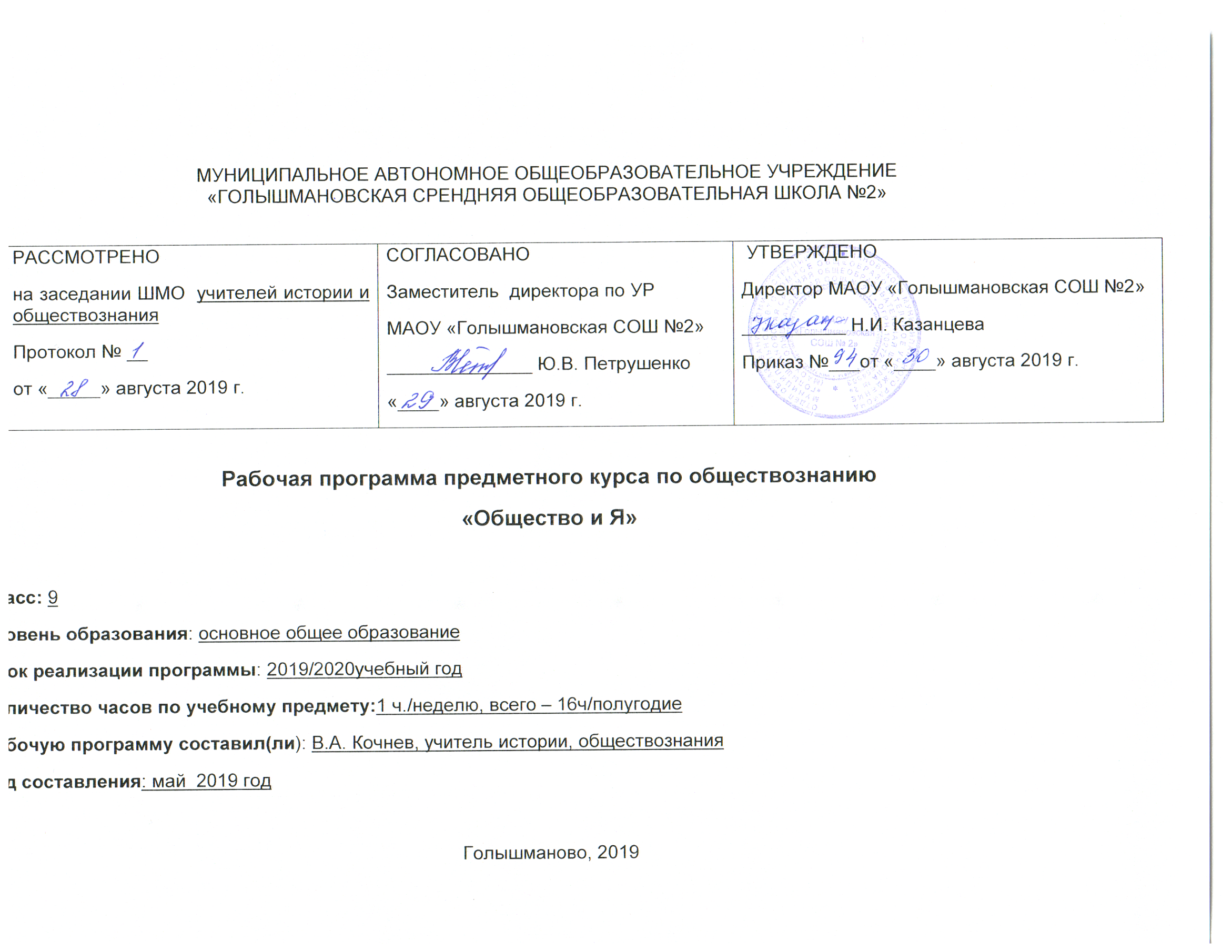 Пояснительная запискаНастоящая рабочая программа по обществознанию  разработана в соответствии с:Федеральным законом от 29.12.2012 г. №273 – ФЗ «Закон об образовании в Российской Федерации» (п. 22 ст.2, ч.1,5 ст.12, ч.7 ст.28, ст.30, п. 5 ч.3 ст.47, п.1 ч.1 ст.48);Федеральным компонентом государственных образовательных стандартов основного общего и среднего (полного) общего образования, утв. Приказом Минобрнауки России от 05.03.2004 №1089 (в ред. от 31.01.2012) Уставом МАОУ «Голышмановская СОШ №2»;Авторской программой  Л. Н. Боголюбова для 10 и 11 классов (профильный уровеньАвторской программой  Л. Н. Боголюбова для 8-9 классовЭлективными  курсами по обществознанию  для профильного обучения учащихся 8-9кл..- М.: Глобус, 2009. Элективными  курсами по обществознанию  для профильного обучения учащихся 10-11 кл..- М.: Глобус, 2009.Требования к уровню подготовки обучающихсяВ результате изучения основных вопросов курса учащиеся смогут:- раскрывать на примерах важнейшие теоретические положения и понятия курсаобществознания;- формулировать на основе приобретенных знаний собственные суждения иаргументы по определенным проблемам;- владеть научной терминологией, ключевыми понятиями, методами и приёмами;- анализировать и классифицировать социальную информацию;- оценивать различные суждения о социальных объектах с точки зренияобщественных наук;- характеризовать с научных позиций социальные объекты;- применять знания в процессе решения познавательных задач;- усвоить алгоритм выполнения заданий различного типа КИМов ОГЭ; ЕГЭ- анализировать информацию на основе метода критического мышления, анализа исинтеза;- обобщать, анализировать и оценивать информацию: теории, концепции, факты,имеющие отношение к общественному развитию и роли личности в нём.Содержание учебного предмета, курса Вводный урок. (1 ч.)Раздел 1. Человек (5 ч.)Человек как результат биологической и социокультурной эволюции. Индивид, индивидуальность, личность. Структура личности. Социализация. Этапы. Духовный мир человека. Структура духовного мира. Мировоззрение, его место в духовном мире человека. Типы мировоззрения. Мышление. Типы мышления. Деятельность. Основные компоненты деятельности. Виды деятельности. Игра. Общение. Учение. Труд. Основные классификации деятельности. Социальные взаимодействия. Поведение. Виды социального поведения. Свобода и ответственность личности. Свобода как условие самореализации личности. Выбор в условиях альтернативы и ответственность за его последствия.Практические занятияРаздел 2. Познание (4 ч.)Процесс познания. Формы познания: чувственное и рациональное. Виды. Проблема познаваемости мира.Истинное и ложное. Истина и ее критерии. Относительность истины. Научное познание. Уровни научного познания. Формы, методы научного познания. Социальные науки, их классификация. Социальное и гуманитарное знание. Особенности социального познания. Самопознание, его формы. Самооценка личности.Раздел 3. Социальные отношения (5 ч.)Социальная структура и социальные отношения. Социальная стратификация, неравенство. Социальная мобильность. Виды мобильности. Социальные лифты. Социальный статус. Социальная роль. Социальные группы, их типы.Молодежь как социальная группа. Социально-психологические качества молодежи. Признаки неформальных молодежных групп.Этнические общности. Теории происхождения этносов. Виды этнических общностей. Межнациональные отношения. Основные тенденции развития наций. Причины межнациональных конфликтов. Типы межнациональных конфликтов.Социальный конфликт. Концепции сущности конфликтов. Виды социальных конфликтов. Основные тенденции развития социальной структуры современного российского общества. Социальные нормы. Основные характеристики. Социальный контроль. Методы социального контроля.Семья и брак как социальные институты. Функции семьи. Классификация семьи.Демографическая и семейная политика в Российской Федерации. Демографическая система общества. Основные направления демографической политики государства.Раздел 4. Политическая сфера (2 ч.)Правовые нормы. Политическая система. Избирательное право. Демократическиевыборы. Право в системе социальных норм.Тематическое планированиеПо обществознаниюУчебный год 2019 – 2020Класс 9Количество часов по учебному плану ОУ: всего  17, в неделю  1Плановых контрольных работ: 10Календарно – тематическое планирование:№ урокаДата по плануДата по фактуТема урокаЭлементы содержания (основные понятия)Планируемые результаты обучения: требования к уровню подготовки учащихся (знать/понимать) общеуч. Умения, навыки, способы деятельностиПланируемые результаты обучения: требования к уровню подготовки учащихся (знать/понимать) общеуч. Умения, навыки, способы деятельностиФормы контроля1Вводный урок..УОЧеловек (5 ч.)Человек (5 ч.)Человек (5 ч.)Человек (5 ч.)Человек (5 ч.)Человек (5 ч.)Человек (5 ч.)Человек (5 ч.)Человек (5 ч.)23Общество и человекДеятельностьЧеловек как результат биологической и социокультурной эволюции. Индивид,индивидуальность, личность. Структура личности. Социализация. ЭтапыДеятельность. Основные компоненты деятельности.Виды деятельности. Игра.Умение разделять процессы на этапы, звенья; выделение характерных причинно-следственных связей. Владение монологической и диалогической речьюАнализировать и классифицировать социальную информациюУмение разделять процессы на этапы, звенья; выделение характерных причинно-следственных связей. Владение монологической и диалогической речьюАнализировать и классифицировать социальную информациюСР45 Познание  Виды познанияПроцесс познания. Формы познания: чувственное и рациональное. Виды. Проблемапознаваемости мира.Истинное и ложное. Научное познание. Уровни научного познания. Формы, методы научного познанияхарактеризовать с научных позиций социальные объекты;применять знания в процессе решения познавательных задач.характеризовать с научных позиций социальные объекты;применять знания в процессе решения познавательных задач.СР6Самосознание и развитие личности Самопознание, его формы. Самооценка личностиУмение разделять процессы на этапы, звенья; выделение характерных причинно-следственных связей. Составление плана, тезисов, конспекта. Умение разделять процессы на этапы, звенья; выделение характерных причинно-следственных связей. Составление плана, тезисов, конспекта. СРРаздел 2. Познание (4 ч.)Раздел 2. Познание (4 ч.)Раздел 2. Познание (4 ч.)Раздел 2. Познание (4 ч.)Раздел 2. Познание (4 ч.)Раздел 2. Познание (4 ч.)Раздел 2. Познание (4 ч.)Раздел 2. Познание (4 ч.)78,9Малые группыСоциальное поведение и его видыСоциальные взаимодействия. Поведение. Виды социального поведения. Свобода иответственность личности. Свобода как условие самореализации личности.Анализировать и классифицировать социальную информациюАнализировать и классифицировать социальную информациюСР10Урок-практикум «Духовная сфера»СРРаздел 3. Социальные отношения (5 ч.)Раздел 3. Социальные отношения (5 ч.)Раздел 3. Социальные отношения (5 ч.)Раздел 3. Социальные отношения (5 ч.)Раздел 3. Социальные отношения (5 ч.)Раздел 3. Социальные отношения (5 ч.)Раздел 3. Социальные отношения (5 ч.)Раздел 3. Социальные отношения (5 ч.)Раздел 3. Социальные отношения (5 ч.)1112Социальные институтыСоциальные статусы и ролиСоциальный статус. Социальная роль.Социальные группы, их типы.Молодежь как социальная группа. Социально-психологические качества молодежи.Признаки неформальных молодежных групп. Анализировать и классифицировать социальную информациюСРСРСР13Социальные ценности и нормыСоциальные нормы. Основные характеристики. Социальный контроль. Методысоциального контроля.Семья и брак как социальные институты. Функции семьи. Классификация семьи.Демографическая и семейная политика в Российской Федерации. Демографическаясистема общества. Основные направления демографической политики государстваОбобщать, анализировать и оценивать информацию: теории, концепции, факты,имеющие отношение к общественному развитию и роли личности в нём.СРСРСР14Урок-практикум «Социальная сфера».СРСРСР15Правовые нормыИзбирательное право.Правовые нормы. Политическая система. Избирательное право. Демократическиевыборы. Право в системе социальных норм.Анализировать и классифицировать социальную информациюСРСРСР16, 17Анализировать и классифицировать социальную информациюСРСРСР